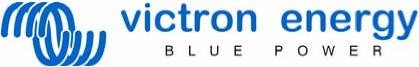 Инструкция
по эксплуатации

Blue Smart IP67 Charger 12/7 230V CEE 7/7Зарядные устройства предназначены для заряда свинцово-кислотных AGM, GEL и Li-ion аккумуляторных батарей. Модели с суффиксом (1+Si) имеют второй выход с ограниченным током, который активен, когдаприсутствует напряжение переменного тока на входе устройства. Этот выход может быть использован, для блокировки запуска двигателя автомобиля или яхты перед отключением зарядного устройства от сети.Только для Blue Smart версииНастраивайте, контролируйте и обновляйте зарядное устройство с помощью смартфонов Apple и Android, планшетов или других устройств.Микропроцессорное управление алгоритмом заряда. Адаптивная 4-х ступенчатая характеристика заряда: наполнение - поглощение - плавающий – хранение.Зарядное устройство имеет микропроцессорный блок для управления адаптивной характеристикой зарядабатарей. "Адаптивная" функция автоматически оптимизирует процесс заряда аккумулятора относительно его эксплуатации. Правильный объем заряда: переменное время поглощенияЕсли происходили только мелкие разряды, то время периода поглощения будет коротким, это предотвращает перезаряд батареи. После глубокого разряда. Для полного заряда аккумулятора, время поглощенияавтоматически будет увеличено. Меньше обслуживания и старения, когда аккумулятор не используется: режим храненияПосле периода поглощения, зарядное устройство переключается в режим плавающего заряда, а затем, если батарея не подвергалась разряду в режим хранения. В режиме хранения напряжение плавающего заряда уменьшается до 2,2В / элемент (13,2В для батареи 12В), чтобы свести к минимуму выделение газов и коррозии положительных пластин. Раз в неделю напряжение поднимается обратно на уровень поглощения для выравнивания аккумулятора. Эта функция предотвращает расслоение электролита и сульфатацию, что является одной из основных причин раннего отказа батареи.Установка и инструкция по эксплуатацииЗарядное устройство должно быть установлено в хорошо проветриваемом помещении рядом с батареей (но, из-за возможных выделений агрессивных газов, не над батареей!)Подключите наконечники к батарее: минусовой кабель (черный) к отрицательному полюсу аккумулятора, а плюсовой кабель (красный) к положительному полюсу батареи.Подключите сетевой кабель переменного тока в розетку. После этого начнется цикл заряда батареи.Светодиодная индикацияЗеленый светодиод загорается, когда зарядное устройство подключено к источнику переменного тока. Желтый светодиод будет мигать с высокой частотой во время периода наполнения и с меньшей частотой во время периода поглощения. Желтый светодиод будет гореть непрерывно в течение плавающего заряда и будет выключен в режиме хранения.Правила техники безопасностиУстановите зарядное устройство в соответствии с указанными инструкциямиСоединения и правила безопасности должны быть выполнены в соответствии с местными предписаниями.В случае неправильного подключения полярности, внешний предохранитель выйдет из строя (исключение Blue Power Charger 12/25). Проверьте полярность подключения кабеля и проверьте правильное значение предохранителя перед его заменой.Предупреждение: BMS (система управления батареями) может потребоваться для зарядки литий-ионных аккумуляторов.Зарядное устройство предназначено для свинцово-кислотных и литий-ионных батарей 14-225 Ач. Не используйте устройство в других целях.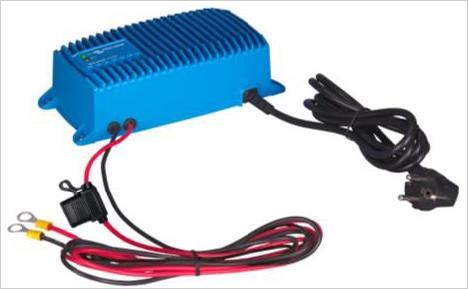 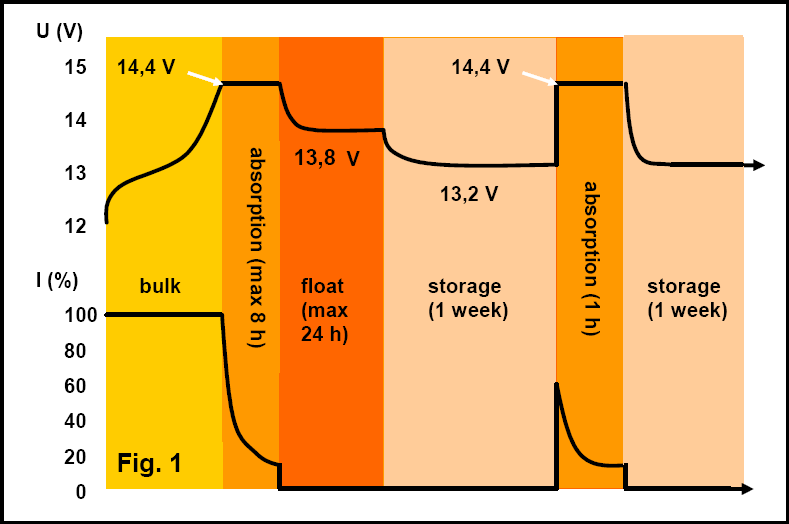 Производитель: Victron Energy B.V. De Paal 35 | 1351 JG AlmerePO Box 50016 | 1305 AA Almere | НидерландыОбщий телефон +31 (0)36 535 97 00Факс: +31 (0)36 535 97 40Электронная почта: sales@victronenergy.comСтрана производства: ИндияИмпортер: ООО «Трио», 194017, Санкт-Петербург, проспект Тореза, д. 98, корп. 1,Общий телефон +7 812-653-33-13Электронная почта: tsolar@mail.ruИзготовлен: 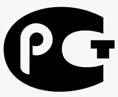 www.victronenergy.comBlue Power, Blue Smart IP6712/712/1312/1712/2524/524/824/12Диапазон входного напряжения, V AC180 – 265180 – 265180 – 265180 – 265180 – 265180 – 265180 – 265Частота, Гц45 – 6545 – 6545 – 6545 – 6545 – 6545 – 6545 – 65Эффективность, %93939595949696Энергопотребление без нагрузки, Вт0,50,50,50,50,50,50,5Напряжение абсорбции, VDC14,414,414,414,428,828,828,8Напряжение плавающего заряда, VDC13,813,813,813,827,627,627,6Напряжение хранения, VDC13,213,213,213,226,426,426,4Ток заряда, А71317255812Характеристика заряда4-х стадийная адаптивная4-х стадийная адаптивная4-х стадийная адаптивная4-х стадийная адаптивная4-х стадийная адаптивная4-х стадийная адаптивная4-х стадийная адаптивнаяМожет использоваться в качестве источника питанияДаДаДаДаДаДаДаОпция прерывание старта (Si)Защита от короткого замыкания, ограничение тока 0,5А Выходное напряжение: макс. на 1В ниже, чем основной выходЗащита от короткого замыкания, ограничение тока 0,5А Выходное напряжение: макс. на 1В ниже, чем основной выходЗащита от короткого замыкания, ограничение тока 0,5А Выходное напряжение: макс. на 1В ниже, чем основной выходЗащита от короткого замыкания, ограничение тока 0,5А Выходное напряжение: макс. на 1В ниже, чем основной выходЗащита от короткого замыкания, ограничение тока 0,5А Выходное напряжение: макс. на 1В ниже, чем основной выходЗащита от короткого замыкания, ограничение тока 0,5А Выходное напряжение: макс. на 1В ниже, чем основной выходЗащита от короткого замыкания, ограничение тока 0,5А Выходное напряжение: макс. на 1В ниже, чем основной выходЗащитаПодключение обратной полярностью (предохранитель), от короткого замыкания, от перегреваПодключение обратной полярностью (предохранитель), от короткого замыкания, от перегреваПодключение обратной полярностью (предохранитель), от короткого замыкания, от перегреваПодключение обратной полярностью (предохранитель), от короткого замыкания, от перегреваПодключение обратной полярностью (предохранитель), от короткого замыкания, от перегреваПодключение обратной полярностью (предохранитель), от короткого замыкания, от перегреваПодключение обратной полярностью (предохранитель), от короткого замыкания, от перегреваПредохранитель постоянного тока, внутренний и не заменяемый, Анетнет25 / 3525 / 35нет15 / 2015 / 20Внешний предохранитель, А202020 / нет20 / нет2010 / 1510 / 15Диапазон рабочей температуры-20 до +60°C (полная номинальная мощность 40°C)-20 до +60°C (полная номинальная мощность 40°C)-20 до +60°C (полная номинальная мощность 40°C)-20 до +60°C (полная номинальная мощность 40°C)-20 до +60°C (полная номинальная мощность 40°C)-20 до +60°C (полная номинальная мощность 40°C)-20 до +60°C (полная номинальная мощность 40°C)Влажность100%100%100%100%100%100%100%КорпусКорпусКорпусКорпусКорпусКорпусКорпусКорпусМатериал корпуса / цветАлюминий (синий RAL 5012)Алюминий (синий RAL 5012)Алюминий (синий RAL 5012)Алюминий (синий RAL 5012)Алюминий (синий RAL 5012)Алюминий (синий RAL 5012)Алюминий (синий RAL 5012)Подключение батарейКабель  1,5мКабель  1,5мКабель  1,5мКабель  1,5мКабель  1,5мКабель  1,5мКабель  1,5м230 VAC подключение (2)Кабель 1,5 метра (CEE 7/7 вилка)Кабель 1,5 метра (CEE 7/7 вилка)Кабель 1,5 метра (CEE 7/7 вилка)Кабель 1,5 метра (CEE 7/7 вилка)Кабель 1,5 метра (CEE 7/7 вилка)Кабель 1,5 метра (CEE 7/7 вилка)Кабель 1,5 метра (CEE 7/7 вилка)Класс защитыIP67IP67IP67IP67IP67IP67IP67Вес, кг1,81,82,42,41,82,42,4Размеры (ВхШхД), мм85х211х6085х211х6099х219х6599х219х6585х211х6099х219х6599х219х65СтандартыСтандартыСтандартыСтандартыСтандартыСтандартыСтандартыСтандартыБезопасностьEN 60335-1, EN 60335-2-29EN 60335-1, EN 60335-2-29EN 60335-1, EN 60335-2-29EN 60335-1, EN 60335-2-29EN 60335-1, EN 60335-2-29EN 60335-1, EN 60335-2-29EN 60335-1, EN 60335-2-29ИзлучениеEN 55014-1, EN 61000-6-3, EN 61000-3-2EN 55014-1, EN 61000-6-3, EN 61000-3-2EN 55014-1, EN 61000-6-3, EN 61000-3-2EN 55014-1, EN 61000-6-3, EN 61000-3-2EN 55014-1, EN 61000-6-3, EN 61000-3-2EN 55014-1, EN 61000-6-3, EN 61000-3-2EN 55014-1, EN 61000-6-3, EN 61000-3-2